SAFE JOB PROCEDURE Possible Hazards PresentPersonal Protective Equipment (PPE) and Devices RecommendedWhat is a Safe Job Procedure to follow?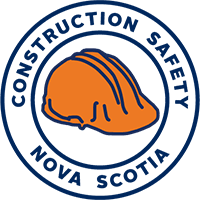  35 MacDonald Ave,  Dartmouth, NS, B3B 1C6  Tel: 902 468 6696  Toll Free NS: 1 800 971 3888  Web: www.constructionsafetyns.caName of Job:Fall Arrest SystemsDevelopment Date:Developed By:Approved By:Review Date:Slips ,trips, fallsOverhead hazardsFalls From Heights Risk of pain or injury from working in awkward positions, performing repetitive tasks, or lifting.Use of various machinery and tools. Hearing Protection             Eye ProtectionFoot protectionFall Arrest  EquipmentRespirator EquipmentSkin Protection Hearing Protection Travel Restraint system.The supervisor is responsible for ensuring that all workers are trained & understand this procedureThe supervisor shall ensure that all employees under their direction use a complete fall arrest system when a hazard of falling 3.0 meters or more existsAll employees who require a fall arrest system shall be instructed in the inspection, donning and use of allcomponents before the worker uses the systemThe employee is responsible for ensuring that a complete fall arrest system is used where there is a hazard of falling 3.0 meters or more & that this procedure is followed as directed by the supervisorFall arrest equipment must be used by trained personnel only, & all equipment should be inspected by the the user before each useThe fall arrest system consists of an approved full body harness and an approved lanyardAll fall arrest system components shall be CSA approved and readily identifiedThe length of the lanyard or the location of the anchor shall be so arranged that the worker can fall no farther than 1.2 meters. A retractable harness- mounted lanyard is the most acceptable methodAll fall arrest components shall be stored properly and kept in good conditionSafety belts, harnesses, lanyards and lifelines shall not be knotted and shall not be allowed to become knotted or damagedNever wrap lanyards around sharp or rough anchor pointsFall arrest equipment must not be altered in anywayAny equipment subjected to a fall must not be used againAll synthetic materials must be protected from slag, hot sparks, open flames or other heat sourcesMaximum working load is 310 pounds, unless otherwise labelledThe anchor or tie off point must be capable of supporting 5,000 pounds per worker 